                                                                                        Bydgoszcz,07.06.2024r.UNIWERSYTET KAZIMIERZA WIELKIEGO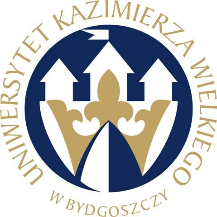 W BYDGOSZCZYul. Chodkiewicza 30, 85 – 064 Bydgoszcz, tel. 052 341 91 00 fax. 052 360 82 06NIP 5542647568 REGON 340057695www.ukw.edu.plMODYFIKACJA ZAPYTANIA OFERTOWEGOZamawiający przekazuje treść pytań i odpowiedzi  w postępowaniu o udzielenie zamówienia publicznego pn:  Sukcesywne dostawy środków ochrony indywidualnej, obuwia i odzieży roboczej oraz sportowej na potrzeby UKW .Zamawiający dokonuje zmiany w opisie  asortymentu .W załączeniu zmieniony formularz cenowy. Zamawiający uzna za prawidłową ofertę złożoną na załączonym formularzu. Kanclerz UKWMgr Renata Malak